VİLAYETLER HİZMET BİRLİĞİ ANAOKULUNUN FOTOĞRAFI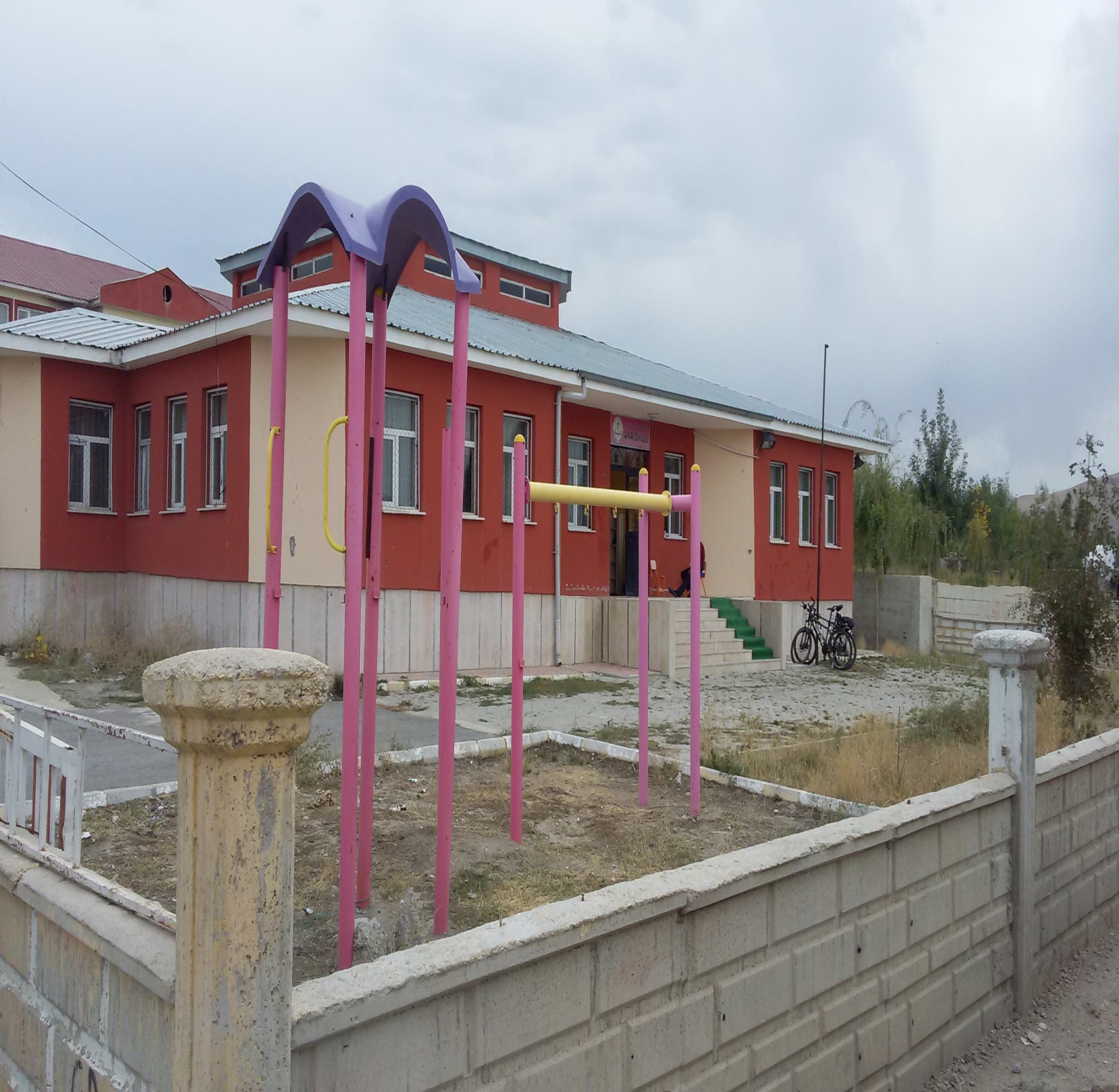 HAZIRLAYANLAR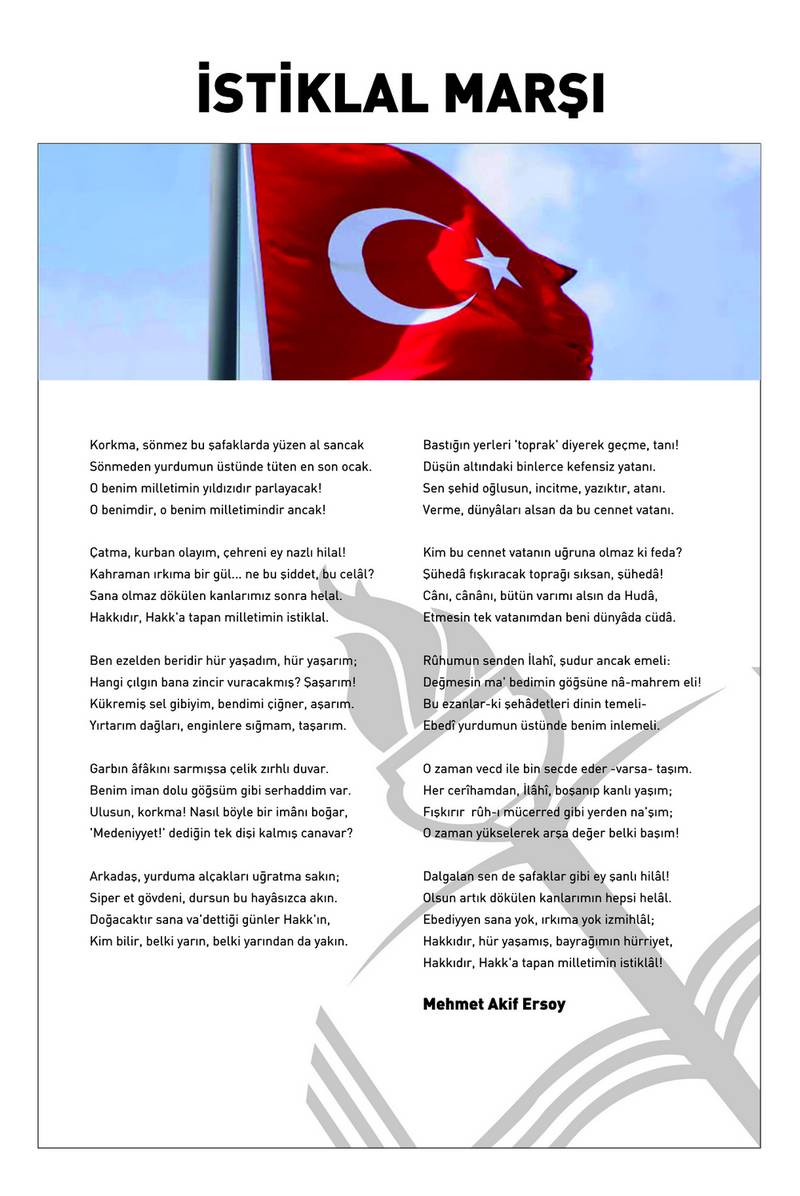 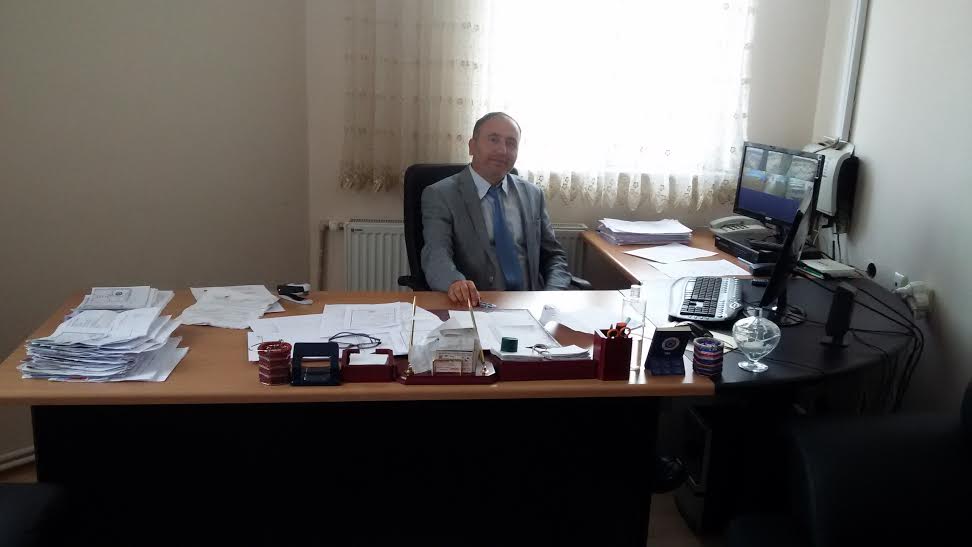 SUNUŞ            Vilayetler Hizmet Birliği Anaokulu olarak temel amacımız, kişiliğin şekillendiği, çocukların fiziksel, sosyal, duygusal ve bilişsel gelişimleri açısından en sağlıklı şekilde geçirmesini, onları hayata hazırlamayı ve aileyi okul öncesi eğitim konusunda bilinçlendirmeyi amaçlamaktadır. Okul öncesi eğitim kurumları çocuğu toplumsal yaşama hazırlamada aileyi destekleyen kurumlar olarak sistem içinde yerlerini almaktadırlar. 	Okul öncesi eğitimi olarak günümüz şartlarında, şartları elverişsiz yörelere amacına uygun eğitim götürmenin bilincindeyiz ve hizmet verdiğimiz yaş gurubunun genel özeliklerine sürekli dikkat ederek eğitim vermeyi amaçlamaktayız. Bu amaç doğrultusunda değişen dünya şartlarında bilgi toplumunun insanı yetiştirmeyi amaç edinen Vilayetler Hizmet Birliği Anaokulu olarak sorumluluğumuzun farkındayız. Bu nedenle eğitim ile ilgili tüm yenilikleri takip ediyor, işbirliği ve planlı grup çalışmalarına önem veriyoruz. Vilayetler Hizmet Birliği Anaokulu olarak geleceğimizi planlamanın ve bu plan dâhilinde öğrencilerimize, velilerimize daha verimli olmanın heyecanını ve umudunu yaşıyoruz. Bu temel doğrultusunda planımızı uygulayacağız.
                                                                                                                                                                                                                   Rıza ALICİ
                                                                                                          Okul MüdürüÖNSÖZ  	Vilayetler Hizmet Birliği Anaokulu olarak en büyük amacımız, sağlıklı, özbakım becerilerini kendisinden beklenen bir şekilde yerine getirebilen, el becerisi gelişmiş Türkçeyi doğru ve düzgün kullanan, ihtiyaç duyduğu alanlarda kendini iyi bir şekilde ifade edebilen, dürüst ve saygılı bir neslin temellerini atmaktır. Çocuklarımıza iyi bir eğitim ve öğretim verebilmenin yanında sosyalleşmelerine katkı sağlayacak, onları topluma hazırlama aşamasında gerekli bütün faaliyetlere katarak geleceğe hazırlamaktır.  	Bu amaçla Anaokulumuzun stratejik planlama çalışmasına önce durum tespiti,  yani okulun GZFT analizi yapılarak başlanmıştır. GZFT analizi tüm personelin ve öğretmenlerin katılımıyla ilk şeklini almış, varılan genel sonuçların sadeleştirilmesi ise Okul yönetimi ile öğretmenlerden bir kurul tarafından yapılmıştır. Daha sonra GZFT sonuçlarına göre stratejik planlama aşamasına geçilmiştir. Bu süreçte okulun amaçları, hedefleri, hedeflere ulaşmak için gerekli stratejiler, eylem planı ve sonuçta başarı veya başarısızlığın göstergeleri ortaya konulmuştur. Denilebilir ki GZFT analizi bir kilometre taşıdır okulumuzun bugünkü resmidir ve stratejik planlama ise bugünden yarına nasıl hazırlanmamız gerektiğine dair kalıcı bir belgedir. 	Stratejik Plan'da belirlenen hedeflerimizi ne ölçüde gerçekleştirdiğimiz, plan dönemi içindeki her yılsonunda gözden geçirilecek ve gereken düzeltmeler yapılacaktır.  	Vilayetler Hizmet Birliği Anaokulu Stratejik Planı (2015–2019)’de belirtilen amaç ve hedeflere ulaşmamızın Okulumuzun gelişme ve kurumsallaşma süreçlerine önemli katkılar sağlayacağına inanmaktayız.İÇİNDEKİLERSTRATEJİK PLAN HAZIRLIK SÜRECİ……………………………PLANIN SAHİPLENİLMESİ………………………………………………PLANLAMA SÜRECİNİN ORGANİZASYONU……………………………….Vilayetler Hizmet Birliği Anaokulu Müdürlüğü Stratejik Plan Üst Kurulu…………….Stratejik Plan Koordinasyon Ekibi……………………………………………..Vilayetler Hizmet Birliği  Anaokulu Müdürlüğü Stratejik Planlama Ekibi……………….………İHTİYAÇLARIN TESPİTİ……………………………ZAMAN PLANI……………………………………………………DURUM ANALİZİ………………………………………………………TARİHİ GELİŞİM.......................................................................YASAL YÜKÜMLÜLÜKLER VE MEVZUAT ANALİZİ.........................FAALİYET ALANLARI İLE ÜRÜN VE HİZMETLERİN BELİRLENMESİ.........PAYDAŞ ANALİZİ………………………………………………………………………….Paydaşların Tespiti.........................................................................Paydaşların ÖnceliklendirilmesiPaydaşların Görüş Ve Önerilerinin Alınması Ve Değerlendirilmesi……İç Paydaş………………………………………………………..Dış Paydaş………………………………………………………………………………..KURUM  İÇİ ANALİZ…………………………………………Teşkilat Yapısı…………………………………………………İnsan Kaynakları……………………………………………..Kurum Kültürü ………………………………………………………….Teknoloji…………………………………………………………………….Mali Durum……………………………………………………………………………KURUM DIŞI  ANALİZ……………………………………………………………Politik Faktörler……………………………………………………………..Ekonomik Faktörler………………………………………….Sosyal Faktörler…………………………………………………….Teknolojik Faktörler……………………………………………………………………..GZFT ANALİZİ…………………………………..GELİŞİM/SORUN ALANLARI ………………………………….GELECEĞE YÖNELİM……………………………………………………MİSYON BİLDİRİMİ....................................................................VİZYON BİLDİRİMİ ...................................................................TEMEL DEĞERLER ......................................................................TEMALAR ................................................................................MAALİYETLENDİRME……………………………………….İZLEME VE DEĞERLENDİRME…………………………………TABLOLAR DİZİNİŞEKİLLER DİZİNİTablo 1: KısaltmalarGİRİŞ 	Hazırladığımız bu Stratejik plan ile okulumuzun mevcut durumunu göz önüne alarak ulaşmak istediğimiz hedeflere tüm etkenleri dikkate alarak özveri, işbirliği, etkin iletişim ile hedeflerimize ulaşmak için çaba sarf edeceğiz. Plan dâhilinde sadece yazılı metin olarak değil amaçlar doğrultusunda çalışmalarımız ile nitelikli bir Stratejik Planlama gerçekleştirmek için tüm kaynak ve olanakları kullanmaya gayret edeceğiz. Bizlere rehberlik edecek olan bu plan kısa vadede değil de uzun vadede eğitimin bir parçası olarak bizlerin yolunu görmede önemli kaynak olarak yanımızda yer alacaktır.		STATEJİK PLANLAMA EKİBİSTARTEJİK PLAN HAZIRLIK SÜRECİPLANIN SAHİPLENİLMESİ 	Vilayetler Hizmet Birliği Anaokulu için hazırlanmış olan stratejik planlamanın amacına ulaşabilmesi için kurumun tüm çalışanlarının planı sahiplenmesi gerekmektedir. Özellikle okul idaresinin desteği ve katılımı, stratejik planlamanın vazgeçilmez koşuludur. Bu nedenle Okul müdürümüz ile bir araya gelerek konunun önemi üzerinde durulmuştur. Ayrıca kurumda çalışanların, planı sahiplenebilmesi için plan hazırlığının her aşamasında okulun tüm çalışanları aktif rol almışlardır.PLANLAMA SÜRECİNİN ORGANİZASYONU 	Stratejik planlamayı hazırlayacak ekiplerin/kurulların tespiti ve bu süreç içerisinde üstlenecekleri işlevlerin belirlenmesi gereklidir. Bu nedenle stratejik planlama sürecine dahil olması gereken ekipler/kurullar aşağıda yer almaktadır.Vilayetler Hizmet Birliği ANAOKULU Stratejik Plan Üst Kurulu    	Okul Müdürümüzün başkanlığında, bir müdür yardımcısı, okul aile birliği başkanımız, okul aile birliği yönetim kurulu üyelerinden biri ve okulumuzun bir öğretmeninden oluşmaktadır. Vilayetler Hizmet Birliği ANAOKULU Stratejik Plan Koordinasyon Ekibi 	Milli Eğitim Bakanlığının 2013/26 no’lu genelgesi gereği okulumuzun Stratejik Planlama çalışmalarının koordinasyonunu sağlamak üzere ilgili Müdür Yardımcısı başkanlığında “ Vilayetler Hizmet Birliği Anaokulu Müdürlüğü Stratejik Plan Koordinasyon Ekibi”  oluşturulmuştur.İHTİYAÇLARIN TESPİTİ 	Stratejik Plan Koordinasyon Ekibi Üyelerimiz ile toplantı gerçekleştirilmiştir. Yapılan toplantıda alınan karar sonucunda okulumuzun stratejik planlama koordinasyon ekibi ile atölye çalışması yapılarak okulumuzun stratejik planının genel çerçevesi oluşturulmuştur. Çalışmalar esnasında doğru verilere ulaşmak için okul müdürü ve idaresi ile koordineli bir şekilde çalışılarak en güncel veriler ışında planımızın hazırlanması sağlanmıştır.ZAMAN PLANI 	Uzun bir çalışma süreci olan stratejik planın öngörülen zamanda tamamlanabilmesi için aşamalar belirlenmiştir. Bu aşamaların hangi tarihlerde sonuçlandırılabileceği hazırlık çalışmaları dâhilinde ortaya konulmuştur.DURUM ANALİZİ 	Mevcut durum analizi Müdürlüğümüzün belirlenen vizyonuna ulaşabilmesi için sahip olunan kaynakların tespiti, güçlü ve zayıf yönler ile fırsat ve tehditlerin saptanması amacıyla hazırlanmıştır.TARİHİ GELİŞİM 	Vilayetler Hizmet Birliği Anaokulu olarak 2010 tarihinde Eğitim Öğretime başlamıştır. Okulumuz bünyesinde 5 derslik, 10 şube, 1 müdür odası, 1 müdür yardımcısı odası, 1 yemekhane, 1 personel odası, 1 mutfak, 3 kız ve 3 erkek tuvaletleri mevcuttur. YASAL YÜKÜMLÜLÜKLER VE MEVZUAT ANALİZİTablo 2: Yasal Yükümlülükler Ve Mevzuat AnaliziTablo 3: Yasal DayanaklalarFAALİYET ALANLARI ÜRÜN VE HİZMETLERTablo 4: Ürün ve HizmetlerPAYDAŞ ANALİZİ  	Müdürlüğümüz etkili ve başarılı olmanın ön koşulu olarak kendisi ile etkileşim içinde bulunan paydaşların görüşlerinin dile getirilebildiği ve dengeli bir biçimde dikkate alındığı katılımcı karar mekanizmalarının varlığına inanmaktadır. 	Böylece, stratejik planın sahiplenilmesi sağlanarak uygulama şansının artacağına inanmaktadır. Bu nedenle müdürlüğümüz paydaş analizi kapsamında aşağıda verilen aşamaları sırası ile gerçekleştirmiştir. Paydaşların Tespiti 	Paydaş analizinin ilk aşamasında Müdürlüğümüzün paydaşlarının kimler olduğunun belirlenmesi gerekmektedir. Bu amaçla DPT’nin Stratejik Planlama kılavuzundaki paydaş tespitinde kullanılan sorularından faydalanılarak Müdürlüğümüzün paydaş olarak kimlerle görüşmeler yapması gerektiği belirlenmiştir.Müdürlüğümüzün faaliyetleri/hizmetleri ile ilgisi olanlar kimlerdir?Müdürlüğümüzün faaliyetlerini/hizmetlerini yönlendirenler kimlerdir?Müdürlüğümüzün faaliyetlerini/hizmetlerini kullananlar kimlerdir?Müdürlüğümüzün faaliyetlerinden/hizmetlerinden etkilenenler kimlerdir?Müdürlüğümüzün faaliyetlerini/hizmetlerini etkileyenler kimlerdir? 	Yukarıda verilen sorular ışığında paydaşlar belirlendikten sonra, neden paydaş oldukları sorusu cevaplanmıştır. Bir sonraki aşamada ise paydaşlar; iç paydaşlar, dış paydaşlar olarak sınıflandırılmıştır.Paydaşların Önceliklendirilmesi 	Belirlenen paydaşlardan, Müdürlüğümüzün faaliyetlerini en fazla etkileyen kurum ve/veya kişilerin tespit edilmesi amacıyla önceliklendirme çalışması yapılmıştır. Etki/Önem Matrisinden yararlanılarak paydaşların hangisine diğerlerine göre daha fazla odaklanılması gerektiği belirlenmiştir.  	Müdürlüğümüzün faaliyetini etkileme derecesini belirlemek için Stratejik Planlama Koordinasyon Ekibi üyelerinin verdiği oylarla ortalaması 1, 2 ve 3 puan olan paydaşlar için izle (İ); 4-5 puan olan paydaşlar için bilgilendir (B) kararı alınmıştır. Paydaşların taleplerine verilen önem kararı için ise 1, 2 ve 3 puan alan paydaşlar için gözet (G);   4-5 puan alan paydaşlar için birlikte çalış (B) kararı alınmıştır.Paydaşların Görüş Ve Önerilerinin Alınması Ve Değerlendirilmesi 	Belirlenen paydaşlar ve yapılan önceliklendirmenin ardından paydaşların görüşlerinin alınması ve alınan görüşlerin değerlendirilmesi yapılmıştır.İç Paydaş Görüşmeleri 	Öncelikle iç paydaşlarımız olan öğretmenlerimiz ve personellerimizle görüşmeler yaparak stratejik plan ekibi oluşturulmuştur. Oluşturulan bu ekip ile GZFT analizi yapılmıştır.  	Gözlem sonuçlarına dayanarak diğer iç paydaşlarımız olan öğrencilerin istek ve ihtiyaçları hakkında yapılan çalışmalar sonucu planımızın GZFT ve geleceğe yönelim bölümleri oluşturulmuştur.Dış Paydaş Görüşmeleri 	Yakın çevremizden başlayarak öncelikle yakınımızda bulunan Van gölü İlk ve Ortaokulu ve mahallemizin muhtarı ile görüşmeler yapılmış ve ortak çalışmalar yapılması kararlaştırılmıştır. 	Ayrıca İl Milli Eğitim Müdürlüğü’nün ve İlçe Milli Eğitim Müdürlüğü’nün diğer kurumlarla yapmış oldukları protokollerin gereği her türlü çalışma yapılacaktır.Tablo 5: Paydaş TablosuKURUM İÇİ ANALİZ  	Kurum içi analiz çalışmalarında; Karanfil Anaokulu’nun teşkilat yapısı, insan kaynakları, kurum kültürü, teknolojik düzeyi ve mali kaynakları analiz edilmiştir.Teşkilat YapısıVİLAYETLER HİZMET BİRLİĞİ ANAOKULU TEŞKİLAT ŞEMASIŞekil 1: Vilayetler Hizmet Birliği Anaokulu Teşkilat Şemasıİnsan KaynaklarıTablo 6: Vilayetler Hizmet Birliği Anaokulu Müdürlüğü Personel DurumuTablo 7: Öğretmen SayılarıKurum Kültürü  	Kurum personeli arasında samimi, saygı ve hoşgörüye dayalı bir iletişim söz konusudur. Herkesin düşüncesine saygılı olma, ideolojik ve siyasi kamplaşmaya mahal vermeyen bir hoşgörü ortamı mevcuttur. Personeller arasında örnek bir dayanışma ruhu vardır; İyi ve kötü günlerde beraber hareket edilerek mutluluk ve kederler paylaşılmaktadır. 	Kurum personeli, kendilerini ilgilendiren konuları, bilgilendirme toplantıları yoluyla öğrenmektedir. Toplantılar düzenli aralıklarla yapılmaktadır. Bazen program dışı toplantılar da (aciliyet durumuna göre) yapılmaktadır. Toplantılar genelde geniş katılımlı olarak düzenlenmektedir.  	Çalışanla yönetici arasındaki iletişim ve etkileşim rahat ve samimi bir şekilde gerçekleşmektedir. Kurumsal mevzuata uygun çalışan müdürlüğümüz personeli çalışmalarında özellikle eğiteme yön verecek bilimsel verilerden yararlanmayı esas edinmektedir.  	İnanç ve manevi değerlerine saygılı, adalet ve şeffaflık temel kriterine riayet gösteren, fırsat ve imkân eşitliğine inanan, çalışmalarında verimlilik ve kolektifliği esas alan, kurum içi ve kurum dışı iletişim kanallarının açık olması gerektiğine inanan bir kurumsal kültüre sahiptir.Teknoloji	Tablo 8: Vilayetler Hizmet Birliği Anaokulu teknoloji istatistiğiMali DurumTablo 9: 2014 Yılı Karanfil Anaokuluna Gelir MiktarıKURUM DIŞI ANALİZ 	Kuruluşun kontrolü dışında olan ancak kuruluş için kritik olabilecek dışsal değişim ve eğilimlerin incelenmesidir.Üst Politika Belgeleri 	Okulumuzun görev alanına ilişkin üst politika belgelerinin incelendiği ve analiz edildiği bölümdür.Bakanlık Mevzuatı2015 – 2019 İl Milli Eğitim Müdürlüğü Stratejik PlanıKaymakamlık2015 – 2019 İlçe Milli Eğitim Müdürlüğü Stratejik PlanPEST AnaliziPolitik FaktörlerAilesine, topluma ve milli değerlere bağlı bireyler yetiştirmek için çalışmalar yapılmaktadır.12 yıllık kesintisiz eğitimle birlikte özellikle düşen yaş seviyesine rağmen okullaşma oranının arttırılması için çalışmalar yapılmaktadır.Aldığı okul öncesi eğitim sonrası ilkokula hazır olarak gitmesi için çalışmalar yapılmaktadır. Ekonomik FaktörlerÇözüm süreci sonucunda güvenlik probleminin ortadan kalkması ile birlikte ilçemizin Van Gölü kıyısında bulunması sebebiyle turizm potansiyelini üst seviyeye çıkarması beklenmekte ve bu konuda kamu kurum ve kuruluşlarca yoğun çabalar sergilenmektedir.İlçemizde her yıl düzenlenen Vangölü Su Sporları Festivali ile hem Ulusal hem de Uluslararası yarışmalar düzenlenerek İlçemizin turizm yönünde de gelişmesi sağlanmaktadır.Sanayileşme alanında da önemli gelişmeler olmaktadır. Van Çimento fabrikasının ilçemizde bulunması ayrıca son olarak yapılan Tekstil Kent’in ilçemiz sınırları içersinde bulunması, ilçemizin cazibe merkezi olmasına katkı sunmaktadır. İlçemizin ekonomisi tarım ve bahçeciliğe dayanmaktadır. Özellikle meyve bahçeleriyle bilinen ilçemiz ayrıca profesyonel tarım uygulamaları alanında yapılan çalışmalar ekonomiye katkı sağlamaktadır. Sosyal FaktörlerDepremden sonra İlçemizde yapılan TOKİ Konutları ile ilçe nüfusumuz artmıştır. Ayrıca ilimizin büyükşehir olmasından sonra ilçe sınırlarımız genişleyerek nüfus olarak en büyük 4. İlçe olmuştur.İlçemizin merkezinin gölün kıyısında bulunması nedeni ile sahil boyunca kamp alanları, plajlar, piknik alanları, eğlence ve dinlenme merkezleri bulunmaktadır. Bu da ilçemizi cazibe merkezi haline getirmektedir. İlçemizde Gençlik Merkezi, Aile, Sosyal ve Politikalar İl Müdürlüğüne bağlı Sevgi Evleri, Kadın Destek Evi gibi merkezlerde faaliyet yürütmektedirler.Bölgenin en köklü üniversitelerinden biri olan Yüzüncü Yıl Üniversitesinin ilimizde bulunması eğitim noktasında önemli derecede katkı sunmuştur.Teknolojik FaktörlerTeknolojideki hızlı gelişim sonucunda bilgisayar ve internet kullanım oranı artmaktadır. Teknoloji sayesinde bilgiye kolay erişim eğitim faaliyetlerini olumlu etkilemiştir. İnternetin yaygınlaşmasıyla birlikte olumsuz davranış tarzlarında artış eğilimi gözlemlenmektedir. Okul veri sistemi ile velilerin ve okul yönetiminin işbirliğini arttırması ve okullardaki yönetim faaliyetlerinin daha etkin bir şekilde yapılması beklenmektedir.VİLAYETLER HİZMET BİRLİĞİ ANAOKULU GZFT ANALİZİ 	GZFT analizi okulumuzun yöneticileri ile yüz yüze görüşme yöntemi; stratejik plan ekibimiz ile atölye çalışması; iç paydaşlarımız olan diğer okul çalışanları ile anket uygulaması yapılarak hazırlanmıştır. Yapılan analizde belirtilen ifadeler plan mimarisinde yer alan temalar bazında bölümlenerek önem sırasına göre sıralanmıştır.GZFT ANALİZİ 	Yapılan GZFT analizi sonuçları dikkate alınarak geleceğe yönelim bölümü hazırlanmıştır.GELECEĞE YÖNELİM 	Bu bölümde Okulumuzun ne yaptığını, nasıl yaptığını ve kimin için yaptığını açıkça ifade eden misyon bildirimi ve okulumuzun ulaşmayı arzu ettiği geleceğin iddialı ve gerçekçi bir ifadesi olan aynı zamanda planımızın çatısını oluşturan vizyon bildirimi, birimlerin görüşleri de dikkate alınarak geliştirilmiştir. Vizyon ve misyon ifadeleri geliştirilirken müdürlüğümüzün ilkeleri ve davranış kuralları dikkate alınmıştır.MİSYON 	Kendisiyle barışık, yeniliklere açık, çevresine duyarlı, hoşgörülü, güçlüklerin üstesinden gelebilen, bilişsel, sosyal-duygusal, dil, psikomotor ve öz bakım becerilerinin gelişimini desteklemek koşuluyla; milli ve manevi değerlere sahip, kendini özgürce ifade edebilen bireylerin yetişmesine katkıda bulunmak.VİZYON 	Özgür ve sevgi dolu bir ortamda ülkemizin yarınlarına hizmet edecek mutlu çocuklar yetiştirmede öncü kurum olmak.TEMEL DEĞERLER* Sorumluluk sahibi* Özgüven kazandırıcı* Farkındalık oluşturan* Bütün gelişim alanlarına katkı sağlayan* Yeniliğe ve değişime açık* Koşulsuz sevgi, saygı, güven* Şeffaflık* Etkililik* Objektiflik* Planlılık1. STRATEJİK AMAÇ:Eğitim bölgemizdeki eğitim ve öğretim kademesindeki çağ nüfusunun eğitimde fırsat eşitliği gözetilerek; eğitim ve öğretime erişimini sağlamak.1.1 STRATEJİK HEDEF: Plan dönemi sonuna kadar bölgemizde bulunan 4 - 5 yaş grubu tüm öğrencilerin katılımını yükseltmek ve devam oranlarını artırmak.1.1 PERFORMANS GÖSTERGELERİ1.1.TEDBİRLER2. STRATEJİK AMAÇ: Tüm beceri alanlarında kendini geliştiren, sosyal ve temel değerleri kazanmış eğitim ve öğretime hazır öğrenciler yetiştirmek. 2.1 STRATEJİK HEDEF :Plan dönemi sonuna kadar özgüveni gelişmiş, hazır bulunuşluğunu tamamlanmış öğrenciler yetiştirmek.2.1 PERFORMANS GÖSTERGELERİ2.1.TEDBİRLER3. STRATEJİK AMAÇ : Eğitim donanımı tam, fiziki kapasitesi ve imkanlarıyla sosyal çevresine örnek olan maddi olarak imkanlarını yeterli seviyeye çıkaran, çağın gerektirdiği yönetim anlayışına sahip tüm çalışanlarıyla kendini yenileyebilen bir eğitim kurumu olmak3.1 STRATEJİK HEDEF:Plan dönemi sonuna kadar tüm çalışanlarıyla kendini yenileyen, geliştiren, elindeki imkanları aktif kullanabilen eğitime odaklanmış bir eğitim kurumu oluşturmak. 3.1 PERFORMANS GÖSTERGELERİ3.1.TEDBİRLER3.2 STRATEJİK HEDEF: Plan dönemi sonuna kadar bütçesi iyi planlanmış, donanımı tam bir eğitim kurumu oluşturmak.3.2 PERFORMANS GÖSTERGELERİ3.2.TEDBİRLER3.3 STRATEJİK HEDEF:Etkin bir izleme ve değerlendirme sistemiyle desteklenen, Katılımcı, çoğulcu, iş tanımları belirlenmiş, bilgi yönetimini etkin kullanan, kurumsal iletişimi gelişmiş bir eğitim kurumu oluşturmak3.3 PERFORMANS GÖSTERGELERİ3.3.TEDBİRLERMALİYETLENDİRME  	2015 -2019 stratejik planlamadaki tahmini maliyetlendirme yapılırken yapılması planlanan tedbirler göz önüne alınarak ve daha önceki yıllarda genel giderlerin temini konusunda yapılan faaliyetler göz önünde bulundurulmuştur. Tablo 10: 2015- 2019 Tahmini Maliyetlendirme TablosuİZLEME VE DEĞERLENDİRME 	İzleme, stratejik plan uygulamasının sistematik olarak takip edilmesi ve raporlanmasıdır. Değerlendirme ise, uygulama sonuçlarının amaç ve hedeflere kıyasla ölçülmesi ve söz konusu amaç ve hedeflerin tutarlılık ve uygunluğunun analizidir.  	Vilayetler Hizmet Birliği Anaokulu Müdürlüğü için hazırlanan 2015-2019 yıllarını kapsayan Stratejik planın izleme ve değerlendirmeye tabi tutulması şarttır. Aksi takdirde, gerek planın uygulanmasında gerekse ilgililerin hesap verme sorumluluğu ilkesinin hayata geçirilmesinde zorluklarla karşılaşılacaktır.  	Plan dönemi içerisinde ve her yılın sonunda okulumuzun stratejik planı uyarınca yürütülen faaliyetlerimizi, önceden belirttiğimiz performans göstergelerine göre hedef ve gerçekleşme durumu ile varsa meydana gelen sapmaların nedenlerini açıkladığımız, okulumuz hakkında genel ve mali bilgileri içeren izleme ve değerlendirme raporu hazırlanacaktır. Faaliyet raporları 6 aylık ve yıllık olarak hazırlanacaktır. Tablo 11: İzleme ve Değerlendirme SüreciVİLAYETLER HİZMET BİRLİĞ ANAOKULU STRATEJİK PLAN ÜST KURULU VİLAYETLER HİZMET BİRLİĞ ANAOKULU STRATEJİK PLAN ÜST KURULU VİLAYETLER HİZMET BİRLİĞ ANAOKULU STRATEJİK PLAN ÜST KURULU SIRA NOADI SOYADI GÖREVİ1Rıza ALICİOKUL MÜDÜRÜ2MÜDÜR YARDIMCISI 3Öznur YAKANÖĞRETMEN4Sevgüler KARAMANOKUL AİLE BİRLİĞİ BAŞKANI5Semra KARAMANOKUL AİLE BİRLİĞİ BAŞKAN YARDIMCISIVİLAYETLER HİZMET BİRLİĞİ ANAOKULU STRATEJİK PLAN KOORDİNASYON EKİBİ VİLAYETLER HİZMET BİRLİĞİ ANAOKULU STRATEJİK PLAN KOORDİNASYON EKİBİ VİLAYETLER HİZMET BİRLİĞİ ANAOKULU STRATEJİK PLAN KOORDİNASYON EKİBİ SIRA NOADI SOYADI GÖREVİ1MÜDÜR YARDIMCISI2Enes KARATOPÖĞRETMEN3Hatice Merve İNCEÖĞRETMEN4Selma ATALAYÖĞRETMEN5Elif IRTAKÖĞRETMEN6Dilan ÇELİKÖĞRETMEN7Sehernaz DEMİRGÖNÜLLÜ VELİTABLOİÇERİKSAYFATABLO 1Kısaltmalar8TABLO 2Yasal Yükümlülükler Ve Mevzuat Analizi13TABLO 3Yasal Dayanaklalar13TABLO 4Ürün Ve Hizmetler14TABLO 5Paydaş Tablosu17TABLO 6Vilayetler Hizmet Birliği Anaokulu Personel Durumu18TABLO 7Vilayetler Hizmet Birliği Anaokulu Öğretmen Sayıları19TABLO 8Vilayetler Hizmet Birliği Anaokulu Okul teknoloji istatistiği20TABLO 92015-2019 Tahmini Maliyetlendirme Tablosu20TABLO 10İzleme Ve Değerlendirme Süreci41TABLO 11İzleme Ve Değerlendirme Süreci43ŞEKİL İÇERİKSAYFAŞEKİL 1Vilayetler Hizmet Birliği Anaokulu Teşkilat Şeması18KISALTMALARKISALTMALARDPTDevlet Planlama TeşkilatıGZFTGüçlü Yanlar, Zayıf Yanlar, Fırsatlar, TehditlerMEB	Milli Eğitim Bakanlığı PESTPolitik Ekonomik Sosyal TeknolojikÖĞTR.Öğretmen5018 Sayılı Kamu Mali Yönetimi Ve Kontrol KanunuKamu İdareleri İçin Stratejik Planlama Kılavuzu (Dpt, Haziran 2006)Kamu İdarelerinde Stratejik Planlamaya İlişkin Usul Ve Esaslar Hakkında Yönetmelik (26.05.2006/26179)Meb Strateji Geliştirme Başkanlığı’nın 2013/26 Sayılı GenelgesiMilli Eğitim Strateji BelgesiFAALİYET ALANLARIYASAL DAYANAKTEMEL EĞİTİM2013/5171 nolu Bakanlar Kurulu Kararıİlköğretim Kurumları YönetmeliğiDenklik YönetmeliğiOkul Öncesi Eğitimi Kurumları Yönetmeliği03/09/2013 tarihli ve 2296610 sayılı Bakanlık yazısıMEB Kurum Açma-Kapatma-Ad Verme YönetmeliğiÖZEL EĞİTİM VE REHBERLİKÖzürlüler ile ilgili 2002/58 sayılı Başbakanlık Genelgesi2006/18 Sayılı Genelge (Kamu binalarının özürlülere uygun duruma getirilmesi)2008/60 Sayılı Genelge (Kaynaştırma Eğitim Uygulamaları)Özel Eğitim Hizmetleri YönetmeliğiEĞİTİM-ÖĞRETİM HİZMETLERİTemel EğitimEğitim öğretim programlarının uygulanması ve uygulama rehberleri hazırlanması,Eğitim ve öğretim materyalleri ve eğitim araç-gereçlerine ilişkin işlemlerEğitimde fırsat eşitliğini sağlanması,Eğitime erişimi teşvik edecek ve artıracak çalışmalar,Eğitim hizmetlerinin yürütülmesinde verimliliği sağlanması,Eğitim kurumları ve öğrencilere yönelik araştırma geliştirme ve saha çalışmalar,Eğitim moral ortamının, okul ve kurum kültürünün ve öğrenme süreçlerinin geliştirilmesi,Eğitime ilişkin projeler geliştirilmesi, uygulanılması ve sonuçlarından yararlanılması,Ulusal ve uluslararası araştırma ve projeleri takip edilmesi, sonuçlarından yararlanılması,Kamu ve özel sektör eğitim paydaşlarıyla işbirliği içinde gerekli iş ve işlemler,Etkili ve öğrenci merkezli eğitimi geliştirilmesi ve iyi uygulamaları teşvik edilmesi,Eğitim ortamlarının fiziki imkânlarının geliştirilmesi,Eğitim kurumlarının hizmet, verimlilik ve donatım standartlarının uygulanması, yerel ihtiyaçlara göre standartlar geliştirilmesi ve uygulanması,Eğitim kurumlarındaki iyi uygulama örneklerini teşvik edilmesi, yaygınlaşması,Kutlama veya anma gün ve haftalarının programlarını hazırlanması, uygulanması,Öğrenci velileri ve diğer tarafların eğitime desteklerini sağlayıcı faaliyetler,Rehberlik ve yöneltme/yönlendirme çalışmaları,Öğrencilerin eğitim kurumlarına aidiyet duygusunu geliştirmeye yönelik çalışmalar,Öğrencilerin kayıt-kabul, nakil, kontenjan, ödül iş ve işlemleri,Öğrencilerin ulusal ve uluslararası sosyal, kültürel, sportif ve izcilik etkinliklerine ilişkin iş ve işlemleri,Öğrencilerin eğitim sistemi dışında bırakılmamasını sağlayacak tedbirleri alınması,Öğrencilerin okul dışı etkinliklerine ilişkin çalışmalar,Eğitim öğretim programlarının uygulanılmasını izlenmesi ve değerlendirilmesi,Öğretim materyallerinin kullanımını izlenmesi ve değerlendirilmesi,Öğretmen yeterliliklerini izlenmesi ve değerlendirilmesi,Okul öncesi eğitimi yaygınlaştırılması,ÖZEL EĞİTİM VE REHBERLİK HİZMETLERİÖzel eğitimin yaygınlaşmasını ve gelişmesini sağlayıcı çalışmalar,Özel eğitim programlarının uygulanma süreçlerini izlenmesi ve değerlendirilmesi,Bilim sanat merkezleriyle ilgili iş ve işlemler,Rehberlik ve araştırma merkezlerinin nitelikli hizmet verilmesinin sağlanması,Madde bağımlılığı, şiddet ve benzeri konularda toplum temelli destek sağlanması,Engelli öğrencilerin eğitim hizmetleri ile ilgili çalışmalar, Rehberlik ve kaynaştırma uygulamaları,Özel yetenekli bireylerin tespit edilmesi ve özel eğitime erişimleri,Özel yetenekli birey eğitimine ilişkin araştırma, geliştirme ve planlama çalışmalar.PAYDAŞLARPAYDAŞ TÜRÜPAYDAŞ TÜRÜNEDEN PAYDAŞNEDEN PAYDAŞNEDEN PAYDAŞNEDEN PAYDAŞÖNCELİĞİÖNCELİĞİÖNCELİĞİPAYDAŞLARİÇ PAYDAŞDIŞ PAYDAŞHizmet AlanTedarikçiTemel OrtakStratejik OrtakEtkileme DerecesiÖnem DerecesiBilgilendirBirlikte Çalış(B.B.)PAYDAŞLARİÇ PAYDAŞDIŞ PAYDAŞHizmet AlanTedarikçiTemel OrtakStratejik OrtakEtkileme DerecesiÖnem Derecesiİzle- Gözet( İ.G)Van İl Milli Eğitim Müdürlüğü√√√55B.BEdremit İlçe Kaymakamlığı√√√55B.BEdremit İlçe Milli Eğitim Müdürlüğü√√√55B.BEdremit Belediyesi-Van Büyükşehir Bld.√√√44B.BOkul Yöneticileri√√√55B.BOkul Aile Birliği√√√55B.BÖğretmenler√√√√√54B.BÖğrenciler√√33İ.GVeliler√√√45B.BMuhtar√√22İ.Gİlçe Milli Eğitim Personeli√√√34İ.BGöreviSayıOkul Müdürü1Müdür YardımcısıÖğretmen7Yardımcı Hizmetli1TOPLAM9Branş AdıNorm
ToplamToplam
MevcutİhtiyaçOkul Öncesi Öğrt770TOPLAM770Araç-Gereçler2015İhtiyaçBilgisayar26Yazıcı12Tarayıcı11Tepegöz01Projeksiyon11Televizyon24İnternet bağlantısı11Fen Laboratuarı01Bilgisayar Laboratuarı00Fax01Video01DVD Player24Fotoğraf makinesi01Kamera 01Okul/kurumun İnternet sitesi10Personel/e-mail adresi oranı70Diğer araç-gereçler2014 YILI KARANFİL ANAOKULUNA GELİR MİKTARI2014 YILI KARANFİL ANAOKULUNA GELİR MİKTARI2014 YILI KARANFİL ANAOKULUNA GELİR MİKTARI1OKUL AİDAT GELİRLERİ0,00 TLTOPLAMTOPLAM0,00 TLGÜÇLÜ YÖNLERZAYIF YÖNLERBağımsız Okul Öncesi Eğitim Kurumu olmasıOkulumuzun fiziksel kapasitesinin yetersiz olmasıOkul içi iletişimin güçlü olmasıOkulumuzun kreş kavramı ile karıştırılmasıEğitim kadrosunun tecrübeli, dinamik ve üretken olmasıÇok amaçlı salonun olmamasıUlaşım konusunda sıkıntı yaşanmamasıYeterli sayıda kadrolu yardımcı personelin olmamasıKurum kültürünün oluşmuş olmasıÖğretmen sirkülasyonunun fazla yaşanmasıOkul Müdürünün değişimi ve yenileşmeyi sürekli desteklemesiEğitim araç-gereci konusunda sıkıntı yaşanmasıOkul disiplinin iyi olmasıVelilerimizin eğitim seviyesinin düşük olmasıÖğretmen-veli-öğrenci iletişiminin iyi olmasıOkulumuzun sosyo – ekonomik düzeyi yetersiz çevrede olmasıOkul Aile Birliğinin olmasıOkul Aile Birliğinin aktif çalışmamasıFIRSATLARTEHDİTLERMülki amirlerimizin Okul Öncesine önem vermeleri ve katkı sağlamalarıOkulda gece bekçisinin olmamasıİl ve İlçe Milli Eğitim Müdürlerimizin Okul Öncesi eğitime katkı sağlamalarıOkul öncesinin önemi hakkında velilerin yeterli duyarlılıkta olmamasıOkulumuzun temiz ve güvenli olmasıKış mevsimin uzun sürmesi nedeniyle okul bahçesinin etkin olarak kullanılamamasıOkulumuzun geniş oyun bahçesinin olmasıÖğretmen açığının ücretli öğretmenler ile giderilmesiOkulumuzda proje üreten öğretmenlerimizin bulunmasıOkulun fiziki imkanlarının yetersiz olmasıOkulumuz alanında Okul Öncesi yaşında öğrenci sayısının fazla olmasıOkul çevresinin Okul Öncesi Eğitime olumsuz bakış açısıPERFORMANS GÖSTERGELERİPERFORMANS GÖSTERGELERİÖNCEKİ YILLARÖNCEKİ YILLARPERFORMAS HEDEFLERİPERFORMAS HEDEFLERİPERFORMAS HEDEFLERİPERFORMAS HEDEFLERİPERFORMAS HEDEFLERİPERFORMANS GÖSTERGELERİPERFORMANS GÖSTERGELERİ20132014201520162017201820191.1.1 Okullaşma oranı (öğrenci sayıları)1101201301351401451501.1.2Anaokulunda devamsızlık oranı (%)2015109876SIRA NOTEDBİRSORUMLU BİRİM/KİŞİMALİYET1Alan taramaları yapılacaktırOkul İdaresi ve Öğretmenler-2Ev ziyaretleri yapılacaktırOkul İdaresi ve Öğretmenler-3Aile bilgilendirme seminerleri yapılacaktırOkul İdaresi ve Öğretmenler500 TL4Özel eğitime ihtiyacı olan bireylerin aileleri bilgilendirilecektir  Okul İdaresi ve Öğretmenler-5Destek eğitim odası açılacakOkul İdaresi-PERFORMANS GÖSTERGELERİPERFORMANS GÖSTERGELERİÖNCEKİ YILLARÖNCEKİ YILLARPERFORMAS HEDEFLERİPERFORMAS HEDEFLERİPERFORMAS HEDEFLERİPERFORMAS HEDEFLERİPERFORMAS HEDEFLERİPERFORMANS GÖSTERGELERİPERFORMANS GÖSTERGELERİ20132014201520162017201820192.1.1 Sosyal, sportif faaliyet sayıları456782.1.2Sağlık taramalarının sayısı 122342.1.3Alan gezilerinin sayısı234562.1.4Eğitimde iyi örnekler proje sayısı12346SIRA NOTEDBİRLER/STRATEJİLERSORUMLU BİRİM/KİŞİMALİYET1 Halk Sağlığı Merkezi ile işbirliği yapılarak diş taramaları yapılacaktırOkul İdaresi ve Öğretmenler-2Halk Sağlığı Merkezi ile işbirliği yapılarak göz taramaları yapılacaktırOkul İdaresi ve Öğretmenler-3İl içi gezilebilecek yerlerin planlanıp geziler düzenlenecektirÖğretmenler5004Çocukların bütün gelişim alanlarını destekleyecek projelerin planlanıp uygulanacaktırÖğretmenler3005İl bazında yapılan yarışmalara öğrenci katılımı sağlanacaktırOkul İdaresi ve Öğretmenler100PERFORMANS GÖSTERGELERİPERFORMANS GÖSTERGELERİÖNCEKİ YILLARÖNCEKİ YILLARPERFORMAS HEDEFLERİPERFORMAS HEDEFLERİPERFORMAS HEDEFLERİPERFORMAS HEDEFLERİPERFORMAS HEDEFLERİPERFORMANS GÖSTERGELERİPERFORMANS GÖSTERGELERİ20132014201520162017201820193.1.1Hizmet içi eğitim başvuru oranı %60657075803.1.2Öğretmenlerin başvurduğu hizmet içi eğitim faaliyet sayısı1516171819SIRA NOTEDBİRSORUMLU BİRİM/KİŞİMALİYET1Hizmet içi eğitim planlarının eğitim personeline duyurulacaktırOkul İdaresi -2Okul Öncesi Öğretmenlere yönelik açılan kurslar hakkında öğretmenler bilgilendirilecektirOkul İdaresi -3Öğretmenlerin ihtiyaç duydukları eğitim alanlarında kurs ve seminer talebinde bulunulacaktır Öğretmenler-4Okulda çalışan personellerin çalıştıkları alanlarla ilgili eğitime yönlendirileceklerdirOkul İdaresi -PERFORMANS GÖSTERGELERİPERFORMANS GÖSTERGELERİÖNCEKİ YILLARÖNCEKİ YILLARPERFORMAS HEDEFLERİPERFORMAS HEDEFLERİPERFORMAS HEDEFLERİPERFORMAS HEDEFLERİPERFORMAS HEDEFLERİPERFORMANS GÖSTERGELERİPERFORMANS GÖSTERGELERİ20132014201520162017201820193.2.1Okul bahçesinin düzenlenme oranı (%)304050607080903.2.2Toplanan aidat miktarı (TL)1285l20002250250030004000SIRA NOTEDBİRSORUMLU BİRİM/KİŞİMALİYET1Okul bahçesine trafik pisti yapılacaktırOkul İdaresi ve Öğretmenler70002Okul bahçesinin ağaçlandırılacaktırOkul İdaresi ve Öğretmenler15003Okul bahçesinin tamamı yeşillendirilecektirOkul İdaresi ve Öğretmenler5004Okul bahçesinin ihata duvarı yükseltilip okul öncesine uygun süslenecektirOkul İdaresi ve Öğretmenler50005Bütün sınıflar bilgisayar ve projeksiyon cihazı ve donanımları ile donatılacaktır Okul İdaresi ve Öğretmenler150006Sınıfların zemin halıları yenilenecektirOkul İdaresi ve Öğretmenler4000PERFORMANS GÖSTERGELERİPERFORMANS GÖSTERGELERİÖNCEKİ YILLARÖNCEKİ YILLARPERFORMAS HEDEFLERİPERFORMAS HEDEFLERİPERFORMAS HEDEFLERİPERFORMAS HEDEFLERİPERFORMAS HEDEFLERİPERFORMANS GÖSTERGELERİPERFORMANS GÖSTERGELERİ20132014201520162017201820193.3.1Stratejik planda yer alan hedeflere ulaşma konusunda okulumuzun performanslarını ortaya koyan izleme raporlarının sayısı111123.3.2Okulda yapılan faaliyetlere katılan veli sayısı 40455055606570SIRA NOTEDBİRSORUMLU BİRİM/KİŞİMALİYET1Vilayetler Hizmet Birliği Anaokulu Müdürlüğünün 2015-2019 Stratejik Planında belirlenen hedef, performans göstergeleri ve faaliyetlere dayalı izleme sistemi geliştirilecektir.Stratejik Plan Ekibi-2Ağ iletişim alt yapısının iyileştirilmesine yönelik çalışmalar yapılacaktır.İdare5003İhtiyaç belirleme formları doldurulacaktırÖğretmen-4Veli katılım formları doldurulacaktırÖğretmen-2015-2019 Dönemi Tahmini Maliyet Dağılımı2015-2019 Dönemi Tahmini Maliyet Dağılımı2015-2019 Dönemi Tahmini Maliyet DağılımıAmaç ve HedeflerTahmini Maliyet(2015-2019) (TL)Oran (%)Stratejik Hedef 1.1500Stratejik Amaç-1500Stratejik Hedef 2.1900Stratejik Hedef 2.20Stratejik Hedef 2.30Stratejik Amaç-2900Stratejik Hedef 3.10Stratejik Hedef 3.233000Stratejik Hedef 3.3500Stratejik Amaç-333500Stratejik Amaç Maliyetleri Toplamı34900Genel Yönetim Gideri2500GENEL TOPLAM37400İzleme DeğerlendirmeDönemiGerçekleştirilme Zamanıİzleme Değerlendirme DönemiSüreç AçıklamasıZaman KapsamıBirinciDönemHer yılın 
Temmuz ayı içerisindeGöstergelerin gerçekleşme durumları hakkında hazırlanan raporun üst yöneticiye sunulmasıOcakTemmuzİkinciDönemİzleyen yılın Şubat ayı sonuna kadarGöstergelerin gerçekleşme durumları hakkında hazırlanan raporun üst yöneticiye sunulmasıve değerlendirilerek gerekli tedbirlerin alınmasıTüm yıl